Bhavananda das developed the Mayapur project in cooperation with Jayapataka Swami from the very early 1970’s. He accomplished great strides forward in establishing the Hare Krishna movement in West Bengal, and was both a GBC member and a sannyasi. However, there is evidence that he was involved in poisoning Srila Prabhupada along with others such as Tamal in 1977. With the demise of Tamal, Bhavananda remains as a living and prime suspect in the poisoning of Srila Prabhupada. In this chapter we will combine material related to his being a poison suspect with material which shows him to be an unqualified leader, so not to have two separate chapters.In 1981 Tamal told his disciples in a lecture that Bhavananda was his favorite of all the ISKCON gurus. They would often spend time together in Vrindaban, Mayapur, Australia, and so on. There are many photos of the two of them walking together in Vrindaban or elsewhere with big smiles. They were best of friends, and very close. Tamal recruited him in Los Angeles in 1969, and once rescued him from Hollywood when he had left the temple.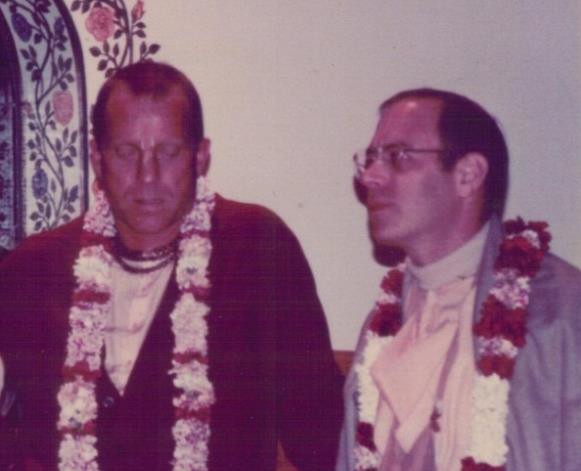 Sept. 9, 1981, Tamal spoke in Melbourne about his host, Bhavananda Swami. Tamal explained how he recruited Bhavananda in Los Angeles. Some excerpts:“It was easy to see that he was a very special personality. The surprising thing to me was that he understood everything I was saying. There was no difficulty for him to grasp the (philosophy)… I never saw anyone take to Krishna consciousness  so effortlessly before, he was practically already Krishna conscious. Simply there was some temporary covering, that’s all. He didn’t pose any arguments, he was simply making questions and hearing, like I never met anyone. I was very glad to meet such a nice person; we were good friends andI felt very close to him. He was always blissful… So he just joined very easily, not in any way ordinary.”In Bhakticharu Swami’s Ocean of Mercy (p 102) it is written: “You [Bhavananda] are also one of those fortunate souls. I notice what a deep relationship you have with him. Maharaja smiled and said, ‘Yes that’s true. We developed a deep friendship from the first time we met.”Following is the "Statement by Bhavananda das" from Not That I Am Poisoned (2000), pg. 135:"I have been most apprehensive about becoming involved in what I saw to be an "endless debate" on the internet over the poison issue. When Hari Sauri prabhu made the point that many innocent devotees were becoming bewildered by all this I felt duty bound to make a statement - and one statement only - for therecord. I did not poison Srila Prabhupada nor was I involved in a conspiracy to poison Srila Prabhupada. Absolutely none of my Godbrothers poisoned Srila Prabhupada. The entire poison issue is ludicrous and beyond absurd.Anyone who was present in Vrindavana at that time could not deny that every attempt both material and spiritual was made in an effort to keep Srila Prabhupada with us all as long as possible. Srila Prabhupada departed by his own sweet will and by the desire of Lords Krishna and Balarama.Those were extremely difficult times not only for those of us who were nursing him but also for all his disciples around the world. I don't know where Nityananda dasa was at that time but his assistance in caring for Srila Prabhupada would have been greatly appreciated by his Godbrothers.Srila Prabhupada was certainly never more approachable by all the devotees regardless of sannyasa, grhastha, male, female or even child. I remember thinking Srila Prabhupada would want some privacy from the video camera of Yadubara prabhu but he told me Yadubara should be allowed to film whatever he wanted. So you can understand that an atmosphere of openness prevailed, not one of secrecy and whispers as the real poison conspirators are implying.(2). “…Srila Prabhupada was about to leave his body. The doors of his room, which for months had been closed and guarded, were thrown open, and devotees streamed in.” (Ocean of Mercy, p 232, Nov 14, 1977)(3). Long-time Indian resident Abhinandana das (2004) about Dr. Ghosh from Vrindaban Research Institute:“Dr. Ghosh only had one story to tell. Under the Tamal tree in Krishna Balaram Mandir, Srila Prabhupada was sitting (there is a famous photo), wearing dark sunglasses. Dr. Ghosh told us that Srila Prabhupada immediately recognized him and called him close to tell him something. However as he approached, devotees were instructed by Srila Prabhupada's servants to obstruct his path. He especially remembered big whomper kartalas in his face, and he gave up and left. He was extremely suspicious and definitely favorable towards the idea of foul play.”Doubtless there is much work to be done for Srila Prabhupada to save the conditioned…. Let us all at least put this particular lunacy to rest to allow us to get on with the serious work at hand. I remain the most lowly and unqualified servant of all the Vaishnavas of ISKCON. Bhavananda dasa."Bhavananda’s statement follows a similar pattern to that of the other suspects; a pretenious apathy to address the allegations of murder. This is -planned deception.  He tries to  stifle queries by labelling  it a disturbance to "innocent devotees". Looking at his history, we find his disregard for "innocence" will show his concerns to be totally false.Below we regretfully delve into the history of Bhavananda, not to simply dig up the mud and throw it around, but to show that after Bhavananda attained guruhood in 1978, he went practically crazy with sense gratification. When tempted with the opportunity to become an as good-as-God initiating guru himself just like Srila Prabhupada, he could not control himself. His life became consumed in the fire of that all-attractive ambition. The things Bhavananda did from 1978 to 1987 reveal a man who could do just about anything for hissenses, and that kind of cruel and selfish person is certainly capable of involvement in poisoning someone. Child rape, sex with brahmacharis (voluntary and involuntary), beatings and abuse of school children, sex with taxi drivers, living an opulent high-life off of his disciples’ hard labor, and then never making any amends or even admissions, shows specific character traits. Thus he also cannot be trusted when he speaks or acts.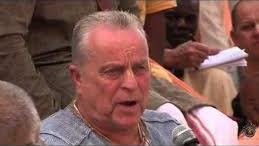 “They  say  power  corrupts,  and  these  11 successor   gurus   had   absolute   power   over   theirthousands of adoring disciples in their zones. They being worshipped as God. The craziness that developed from this is impossible to explain. Hardly can one believe it. I joined ISKCON at the height of this craziness in 1986, in perhaps the craziest place in ISKCON -Australia, where the god was Vishnupada (Bhavananda) and we were all supposed to worship him. I lived in all the temples, I know all the devotees from that time, and I know exactly what was going on because I saw it with my own eyes. Bhavananda had twisted the philosophy of Krishna consciousness to facilitate his own material sense gratification. He did not have faults because he was a pure devotee of Krishna, non-different from Krishna... He was not having faults, but lilas, pastimes. And he was very much pleased by having sex with young males. He had a group of "intimate" advanced disciples and only tothem he preached the true topmost philosophy of Krishna consciousness -- that the highest devotees please the spiritual master by having sex with him... It sounds crazy but it is true. He used his position as spiritual master in Srila Prabhupada's movement to collect young men for his sexual pleasure. He created a whole philosophy and justification for this by quoting from Prabhupada's books, with "intimate" disciples who served him in this way, and he kept the whole thing secret from all other devotees.”(Madhudhvisa das brahmachary, 2011)The number of accusations against Bhavananda for sexual molestation of children, sex with various brahmacharis, voluntary or involuntary, intoxication while working at Govinda’s Restaurant in Sydney, and flings with taxi drivers paints a picture of an uncontrolled sense gratifier.ANON was a disciple of Prabhavishnu das, and a sincere and long standing Australian devotee since just after Srila Prabhupada departed, and who still serves at an ISKCON property in Australia. Through trusted intermediaries, the following history was received from ANON. When we tracked him down, he was understandably hesitant to speak with us, but we have his name and location on file.“The Australian temples all had 2 marathons a year, and in the name of Mayapur, Bhavananda took all the money. He did squander some of it on BMWs, first-class air fares, and expensive shoes etc. Also he chilled out in expensive holiday resorts. But there was no evidence that he had a stash because when he was sacked he didn’t have a cent. After his exposure for illicit sex I demanded his removal; as a result I was beaten up twice by his disciples. The next story has reached a little exposure. In the mid-80’s, he visited the Mildura farm and raped a young brahmachari who was threatened not to tell anyone. The kid was traumatised and became depressed, but he told Krodesvara das, the TP of the farm, what had happened. Then he committed suicide. This was around the time of Bhavananda’s expulsion. Krodesvara sought justice for the young boy. But no one believed, they were all protecting Bhavananda. Naresvara was residing in Sydney at the time and supressed the news. Krodesvara went to Mayapur where he protested loudly about what had happened. He was then kicked out of Mayapur for causing a disturbance. This incident has been kept secret for so long. I have told Subhalaxmi about this, and found that Krodesvara had told her years ago. So hopefully Bhavananda will be indicted. Krodesvara will willingly testify. Later Bhavananda was a paid employee of Pratapana das as the Maitre’d and brought all his gay and boy friends to drink champagne with him at Govinda’s.” (Sabhapati das, 2016)It is always good when stories such as the above are verified, and Achyuta das (2017) did so as follows:“I recall this incident very well and I have further information to add. Firstly, I will say I am saddened to learn of the suicide of that boy. I have wondered up until today, even contemplated trying to find him, what had become of him. I recall his name- not an initiated one- to be Matsya. He was a student at the gurukula when I was the headmaster. He was about 12 years old and had come to the school when his mother became a Bhavananda disciple. I recall she was a troubled person, drug user and prostitute from Kings Cross where theDarlinghurst temple and restaurant are located. The son came specifically through Bhavananda’s intervention- you know the drill- get her out collecting money and leave her child to be educated.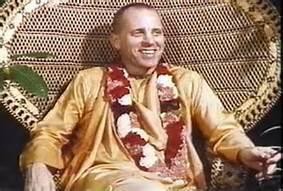 “He was a rough boy, irreverent, not so much into being there but he got on alright and I remember his mother coming to visit occasionally. One day I received a phone call from Bhavananda asking me to send the boy from Murwillumbah to the Mildura farm. (as an aside, I recall his closest friend to be the boy I mentioned being chased through the woods by Gaur Gopal- poor kids)- I was troubledby the request. He was asking me to make arrangements to send a 12 year old boy on a 2,000-kilometer journey on his say so, with Bhavananda presenting himself as acting in the interests of the mother for Matsya’s welfare. The devotees in M’bah, there were no intelligent, responsible persons to consult with locally so I called Balarama das (Robert Horton) the President in Melbourne to talk about it. He was just as displeased as I was, didn’t think it was proper but counseled me to buckle under and comply with Bhavananda’s request to keep the peace. I do not recall exactly the details of the trip but I sent the boy off to Mildura.“Some time later the sauna in Bhavananda’s custom built residence at the farm in Mildura burned down. The insurance company demanded an investigation and sent investigators to the farm, determining the fire was arson. After studying the list of devotees they interrogated Matsya and his guilt was discovered. The insurance investigators concluded  that they would not make the insurance payoff  unless ISKCON  pressed charges against the boy. I did not know these above facts then, and not long after the sauna was torched, Bhavananda came to Murwillumbah for one of his regular stays. I had a personal conversation with Bhavananda about Matsya and the fact that he had burned down the sauna. That was a very memorable conversation as I witnessed Bhavananda speak about Matsya with venom and hate. It was startling in its intensity and most unseemly in the person of a so-called guru. I recall him vowing- I use the word with the full intensity of its meaning- to prosecute him in court- he even used the phrase “to the full extent of the law.”“The case never went to court. The reason (I believe Khrodesvara was my informant here but it was a long time ago so I cannot be sure) was due to these factors. The mother had a brother, the boy's uncle, who was a police detective in South Australia. I was told he personally communicated that should they attempt to prosecute Matsya for the arson, the molestation of Matsya by Bhavananda in the sauna would feature prominently in the defense. For this reason, the case did not proceed. Still, Bhavananda was portrayed as a victim and ANOTHER MARATHON (the Aussie devotees were victims of many marathons conducted for nefarious purposes) was conducted to rebuild the entire place- I recall a 400K figure for that.“Oohh mate, there is so much more on this scumbag Bacis here in Oz.”Bhavananda, Hansadutta, and Jayapataka were present when the poison whispers took place on November 11, 1977. It is widely perceived and recognized that Bhavananda’s voice is heard in these incriminating whispers. He is the one who giggles in the middle of the whisper:“The poison’s going down.”  (Bhavananda giggles) “The poison’s going down.”Let the record reflect that many devotees consider it to be Bhavananda who is giggling, based on the recognizability of his unique voice. He was in the room, and the few others present do not have a voice like that in the giggle. Tamal is whispering about poison going down, and his close friend is giggling about it. Very weird, but it is what it is.BHAVANANDA IS AT THE CENTER OF THE 1977 POISON DISCUSSIONSBhavananda: What medicine was he taking before that?Bhakticharu: Konsa...? (What....?)Kaviraja: Kuuch nahin. (Nothing.)Bhakticharu: He was referring to a case, a big murder case in Calcutta, the husband poisoned the wife. Bhavananda: Guha.Kaviraja: Svarupa Guha...abhi uska case..... (Svarupa Guha ...the case is now...)Bhakticharu: Shankara Bannerjee was...Bhavananda: Our lawyer is the...(sniggers/snickers).We fail to find any humor in these discussions, but Bhavananda does. It is very clear that he and the others were discussing actual poisoning cases in reaction to Srila Prabhupada’s complaint of “That same thing, that someone has poisoned me.” So how was it not absurd in 1977, but now it is?“Tamal was also very close to Bhavananda, and protected him on many occasions. Meanwhile, Tamal was saying openly, even in his class lectures, ‘Bhavananda is the most enlivening associate I have, out of all the GBC.’ So why have all these people chosen to protect Bhavananda, to cover up for him, to befriend him, to provide him with kingly opulence? What is it, exactly? Bhavananda didn't have charisma or shakti, but he's been like Teflon all these years. He's like the Ganges. You're made to believe that he's always pure, regardless of the fact you can feel, hear and see such filth in front of your eyes. Yet on the authority of the higher echelons of ISKCON, we're supposed to believe that it's just our own material contamination that causes us to see him as being impure, regardless of all the evidence. We can only conclude that Bhavananda is holding something over them, and they well know he's ruthless enough to use it if he doesn't get his way. We also haven't heard a peep out of anyone else who was at Mayapura at the time. There was Bhagavan, Rameswara, Harikesha, Tamal, and Hridayananda. You can assume with near certainty that they all knew about Bhavananda, just as all of them knew, in detail, about Kirtanananda. They knew Kirtanananda was a pedophile and they knew Bhavananda was a flagrant homosexual, if not also a pedophile. These men knew pretty much everything that was going on in the movement, in everyone else's zone. The pact they had amongst themselves was unbelievably strong. Their club membership trumped all the absolute principles of guru, shastra and sadhu, the spiritual master, common sense, and morals. The level of their camaraderie was so great it exceeded the laws of any land, whether India or the western countries. I've never personally experienced that degree of loyalty, nor have I seen it exhibited in any other circumstance throughout my life.” (Rocana das, Sampradaya Sun)“The ISKCON Child Protection Office (CPO) has received several testimonies of alleged child abuse perpetrated by Bhavananda das. The CPO has received an email letter; dated November 19, 1999, from [?] reporting on a conversation he had with Bhavananda das. During that interview Bhavananda responded to some of the accusations of child abuse that he allegedly perpetrated. Bhavananda has not responded to other attempts of the CPO to contact him concerning the investigation of this case.“Bhavananda got angry with the children about something. He had all the children come downstairs to the basement and expose their bottoms. He started to whack them indiscriminately. Bhavananda made a child eat raisins till the child vomited. Bhavananda, practically every day, would punch the child’s arms. His arms had black and blue bruises due to this. This routine continued for about a year. The child reported that he told twoleading ISKCON authorities about these arm-punching incidents, but they just laughed and  didn’t take it seriously. This witness also related that Bhavananda would whack children on the head with a gong stick during kirtana. The witness further stated that on occasion Bhavananda would come to the gurukula and start abusing children, grabbing them to get them out of bed, pushing them, and yelling at them.“Witness 5, during a phone interview with a representative from the CPO, stated that 5 times, in the late 1970’s or early 1980’s, Bhavananda made him, when he was a teenager, masturbate Bhavananda, and Bhavananda passed semen. When Bhavananda read the allegations from witness 5, he shook his head in denial and said something about it being "some kind of madness," indicating that the accusation is absurd. Bhavananda did not reply to attempts by the CPO to obtain from him a written statement concerning the allegations of witness 5.“This panel herein acknowledges the many years of service that Bhavananda das has devoted to Srila Prabhupada's movement, and appreciates his expressed willingness to atone for the mistakes he made that caused suffering for children in Srila Prabhupada’s movement. The panel accepts the testimonies of witnesses 1, 2, 3, and 4. Concerning witness 5, there is some uncertainty as to whether witness 5 was a minor at the time of the alleged incidents. Thus it is not clear whether the allegations of witness 5 fall under the jurisdiction of the CPO, and therefore this panel will not adjudicate those allegations. Based on the evidence and descriptions above, this panel has determined the following:Bhavananda  dasa  physically  and  psychologically  abused  several  children,  thus  causing  pain  andsuffering for these young devotees.” (END)INTERNAL REPORT PRESENTED TO THE GBC IN 1986 
(http://mitglied.lycos.de/pada/)  [OLD LINK NOT WORKING]
[ http://www.prabhupadanugas.eu/news/?p=44759 ]"First of all Bhavananda (Charles Bacis) was caught in 1976 having anal sex with a young boy in Mayapura. Tamal Krishna covered up this incident according to Yasodanandana das. Bhavananda's history includes his assisting in the direction of the underground pornographic movie 'Chelsea Girls,’ in which the 'girls' were actually homosexuals. Bhavananda was friends with Andy Warhol. The next known case was in 1983, the one with the taxi driver (a chauffeur hired by the Vrindaban temple). This taxi driver also admitted he was having homosexual relations with Bhavananda's appointed Vrindaban temple president. Bhavananda paid 500 rupees to the driver for sexual relations while riding to Delhi.”POSTED BY AN EX STUDENT 
(http://mitglied.lycos.de/gbc/black/childabu.htm)  [OLD LINK NOT WORKING]
[ http://www.iskcon-truth.com/childabuse/childabu.htm ]
[ http://gurupoison.tripod.com/support/gurukul.htm ]“Many of these boys who were Bhavananda's disciples were known to be having sex with each other and molesting other younger children. Bhavananda would insist on inspections of us children during his visits. We lined up with only a loincloth, and he would go through the showers, then, with a corn scrubber in hand, look at our naked bodies and arbitrarily scrub some 'dirt' off.”POSTED BY GURUKULI DAS:“Bhavananda as a Guru was a pedophile who habitually had sexual intercourse with men and gurukula children. A boy burned down Bhavanada’s house in Australia. When the boy was questioned by the police he said that the owner of the house had raped him. The local temple president testified in court that it was impossible and the boy was sent to a juvenile prison. By the time the boy was due to be released Bhavananda was no longer a Guru. Instead of attempting to make amends the temple president involved became concerned over a possible retaliation the boy might make against him. He was not at all repentant or empathetic for the child. In Vrindavana Bhavananda once threw a boy from the first floor balcony of the Gurukula building into the garden because the boy was irritating him.“When Bhavananda was the GBC, he was very close with Satadhanya (Maharaj), who was at one time the main manager in Mayapur. At this time there were Gurukula boys who were designated to be the “Swamis’ service boys” These boys are known to have had to perform sexual services. To this day Bhavananda gives classes and is offered respect and honor as a “senior” Prabhupada disciple. When he comes to Mayapur he is allowed to give class and still receives royal treatment. Why does nobody stand up to say that Bhavananda is not fit to sit on the Vyasasana and present the philosophy?”“Here in Australia I have had to contend with the dark sith lord Charles Bacis aka Bhavananda; much of my 35 years in Oz have been affected by the dangerous, vicious actions of Bliss Charlie (I call him) and his flunkies. In the late eighties, I was required to maintain a discrete profile when a group of his followers decided that I should be killed. It was an Australian television broadcast, nationally televised, that featured an interview with me as regarding the alledged sexual misconduct of Bhavananda that got him removed from his post. The reason I know that the devotees plotted to kill me is because the designated killer fell at my feet in a public street upon encountering me for the first time in 13 years, confessing the plot and begging my forgiveness. His name was Yamuna Acarya, a name given by Bhavananda. He told me of purchasing the gun and setting his sights on sacrificing his life to avenge guru aprarada (on my part). Instead, he asked me to provide a deposition to the New South Wales Police in Murwillumbah, N.S.W. about my time as headmaster when I encountered Gaur Gopal chasing one of my gurukula students in the woods. Gaur Gopal was a homosexual pedophile, the ISKCON PR man and an associate of Bhavananda who had married Gaur Gopal off to the mother of the boy running in the woods. I provided that deposition to the police in 2002.“Can you believe the old pervert is still going strong and lives not a stone's throw from the North Sydney Temple where he still minces around like the Queen of the Kirtan? I had close personal dealings for extended periods of time with Bhavananda which all contain plenty of "dark side" stuff. Bhavanada's pedophilia was a crime, some of it happened on my watch when I was the headmaster of the gurukula in Murwillumbah, Australia.” (Achyuta das, 2017)“In November 1983 an Australian Srila Prabhupada disciple, Shyambhur das, arrived at my office at the Murwillambah Gurukula. He had been living in Mayapur with his French wife but had departed post-haste to Australia due to great alarm over the activities of Bhavananda in Mayapur that were in the process of being revealed. He had come to warn me, as the headmaster charged with training kids to be Bhavananda’s disciples. His story involved Bhavananda molesting underage boys at the gurukula in Mayapur.  Then  Bhavananda showed up at the farm within a day or two of this warning. He was ensconced in the “white house” (before his mansion was built) and my meeting with him is engraved on the retina of my memory like few other encountersin this lifetime. I called on Bhavananda in his quarters and announced  solemnly that I needed to discuss something important with him. He was very cordial (Bhavananda had great charisma.  He was a Charm Demon of the first order) and invited me to sit. There we were, the two Americans, and I’m not the same roll over as these Aussies. I told him word for word the allegations that had been brought to me.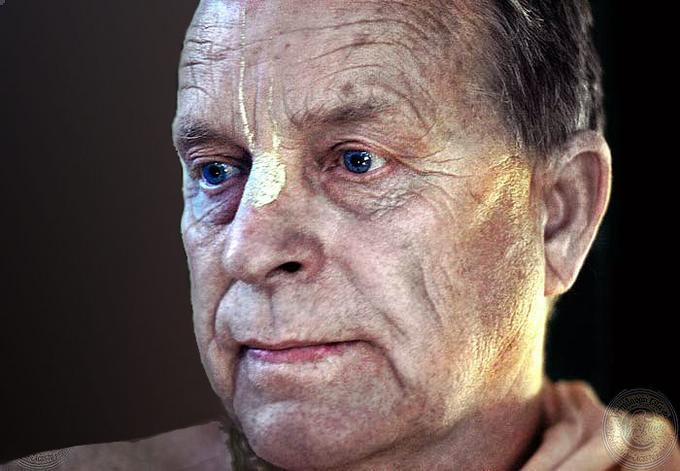 “He took it all in and then…let the show begin. Bacis lied, acted, performed, and described the stories brought to me by Shyambhur as Krishna’s direct mercy on   him    because    he    had   tolerated,forgiven, out of compassion, the sinful acts of the “queer pujari,” Shyambhur. He realizes now, he says, heshould have been firm with Shyambhur about these sinful acts in the Holy Dham.“Whenever I have gone back over that half hour with Bacis, remembering his claim of a special, direct real-time connection thru Prabhupada to Krishna as the reason these reports had begun to circulate- they were a chastisement to His Divine Grace Bhavananda Das Goswami himself for his lack of judgment in respect to these illicit behaviors of the punjari -I am amazed. He claimed due of his special role as direct connection to guru-Krishna, these rumors were a direct communication from Krishna to he himself of Krishna's displeasure at how he had handled Shyambhur’s child molestations. I approached Bhavananda to raise matters of utmost moral gravity and I, in retrospect, was subjected to the most untruthful, manipulative response one might imagine. I am an experienced psychiatric nurse, and the nursing notes on that encounter would have to include the word "psychopath" to describe that behavior. I know in the deepest part of my eternal being this man is an irredeemable evil, lying, scheming demonic human (in this lifetime at least). I left his quarters convinced by his humility, contrition, smooth black grease, that he was wrongly accused. Rakshasa level performance.“About two days later four officers from the Department of Immigration came to the gurukula looking for Jeffery Solomon. That is the legal name of Brighupati das (USA) who came to Australia before me, received an amnesty after overstaying his visa and was a legal resident of the country. When I was asked to take over the school, with Brighupati’s agreement, they gave me his name because I was in a high profile position, doing TV and radio interviews at a time the Hare Krishna Movement was in the spotlight and under fire and I was not legally in the country. So, when the Immigration Officers came to the school looking for Mr. Solomon, they knew whoever was using his name was illegally in the country. I was taken in handcuffs from the school, placed in a state prison where I remained for over a month.“It was directly his fear of my knowledge of his crimes that led him to have me arrested and incarcerated in a state prison. I would have been deported but for Hari Sari's intervention, as he knew the truth and didn't let them railroad me. He gave me $5K so I could pay my own way from the country and not be deported. When I was arrested, the devotees went into my private residence and stole my household belongings, books, clothing, automobile, everything. I never saw any of it again. I was forced to leave the country; I went to New Zealand directly from prison, and later was granted permanent residency in Australia but was required to enter Australia from country of origin (USA). So, I went to Dallas and worked under Tamal getting the Dallas gurukula recognized by the State of Texas, as I had done for the Australian school.“I returned to Australia in April of 1986. All the real troubles began after my return to the Darlinghurst Temple.  I  arrived  to  find  Bhavananda,  Chitta  Hari,  Pratapana  and  the  whole  criminal  gaggle  of  ISKCON leadership ensconced in Bhavananda's $500K apartment, crisis-managing over $600K BBT money that had gone missing in an overnight cocaine deal gone wrong. The intermediary between the devotees and the deal makers was a Sydney Jewish attorney, the brother of a Bhavananda disciple married to Vamsivadana (do you remember him? Canadian. Lives here. Mad as a hatter and calls himself a Rabbi of the Yadus- Jews.) That money was recouped by another of those marathons the Aussie devotees were fond of- no one was ever told the truth about that incident. There are others who know more about the drugs than I. Chittahari, Pratapana (current and longtime head of Darlinghurst operations, millionaire (how does that happen?), Bhavananda, and some grimy hangers on, really they were a low-class operation with clearly flexible morality. I was always the outsider at the management meetings. That was a definite drug deal. There are reports it was not the only one. “In your chapter, there is an item about the Punjabi taxi driver in Vrndavana. I remember that Punjabi,not his name. I met him in Florida, he was of Cuban origin.” (Achyuta das, 2017)Paratrikananda das of Los Angeles had compiled a report in 1998 some reminiscences and anecdotes from various sources, and the following were about Bhavananda:Late  May  1977:  Bhavananda  describes  to  Yasodananda  das  about  Srila  Prabhupada’s  upcoming appointment of ritvik representatives, then declares gleefully, “I can’t wait until we get to do this!”Bhavananda  eats French fries in a joyful mood at the time of Srila Prabhupada’s departure.Bhavananda stands at the top of the stairs in Vrindabana at the time of Srila Prabhupada’s departure: “POWER! POWER! POWER!”There are too many allegations of Bhavananda’s child and homosexual escapades so that it won’t all fit in this chapter. Suffice it to say he had no control, and crashed and burned as a zonal successor guru within a few years, having thoroughly ruined his credibility with his own reckless behavior. Someone with such uncontrollable lust for sense gratification, engaged in such lowly activities as child sex and rape, also allegedly arranging for murder, can also be expected to be the type of person who could poison his spiritual master for the all-attractive rewards of the power and wealth that would come as a result. In addition to the actual direct evidence, this personality assessment confirms he had the character of one capable of the worst sort of crimes.Now, someone may protest that it is irrelevant or faultfinding to dwell on Bhavananda’s character traits and history, but this is not so. In many criminal court trials, it is allowed and relevant to explore the character, history, and mentality of the accused as it relates to the crime at hand. So let us not fall for that sentimental trick again, “Oh, it is offensive to examine Bhavananda like that!” The levels of outright audacious cheating, narcissism, uncontrolled sex drive, perverted desires, lust for power, etc leads to think that, yes, the giggler in the whisper “the poison’s going down” could do something like poison someone. After all, he has done just about everything else, and the temptation of becoming as good as God will carry some away to do just about anything.To conclude, we refer to a conversation that Yasodanandana das recorded in his diary from July 1977 when Srila Prabhupada had announced the appointment of eleven ritviks to initiate disciples on his behalf. Bhavananda was included on the list.Bhavananda’s enthusiasm to take up the job of initiating disciples was just bubbling over. And although he and the others did not know in July how it applied to after Srila Prabhupada was gone, which wouldn’t be long since he was being lethally poisoned for many months already, by the time December came, their conspiracy to become successor acharyas was secretly discussed, fully developed, and already being implimented. Hansdadutta and Kirtanananda started initiating their own disciples before New Years Day, 1978. What happened between July and December that changed “We don’t know yet” to “It was clearly understood that we will become full gurus”?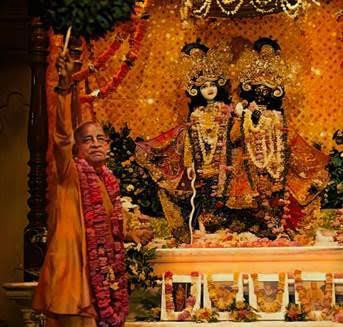 “I was upstairs in the toilet of the sannyasi quarters of the North Sydney ISKCON temple in 1995 due to a very urgent, sudden call to use the toilet. I was behind the toilet door when Tamal and Bhavananda suddenly entered the sannyasi quarters. Tamal had been staying there on a visit. From the bathroom, and while I remained silent, I could clearly overhear their conversation, but they did not know I was there. Bhavananda at the time had just been sacked from Govinda's Restaurant in Sydney by Pratapana's wife, the Govinda's manager, allegedly because he was unable to control his drinking. Bhavananda wanted to continue living in the temple, to continue with the restaurant management for which he was receiving a stipend, but Tamal was completely opposed, saying those who could not maintain certain standards could not be so allowed. Bhavananda was getting very upset and strongly raised his voice. He wanted Tamal’s support and finally Bhavananda gave an ultimatum to Tamal:"You help me with this or I will publicly expose your activities and what reallyhappened during Prabhupada’s last year while you were his secretary.”“Tamal became quiet and acquiesced to Bhavananda, telling him to calm down. Tamal then successfully campaigned for Bhavananda’s reinstatement  and  continued  involvement in  the North Sydney temple. Tamal then soon departed Australia.”When ANON heard the allegations of the intentional poisoning of Srila Prabhupada in 1997, he reflected on this incident just a few years earlier, and he now strongly believes in his heart that Bhavananda's extortionary threat to Tamal was to reveal something about Tamal’s involvement with Srila Prabhupada’s poisoning. (As related by Mandapa das and Michael, in January 2016)